Blandford Public School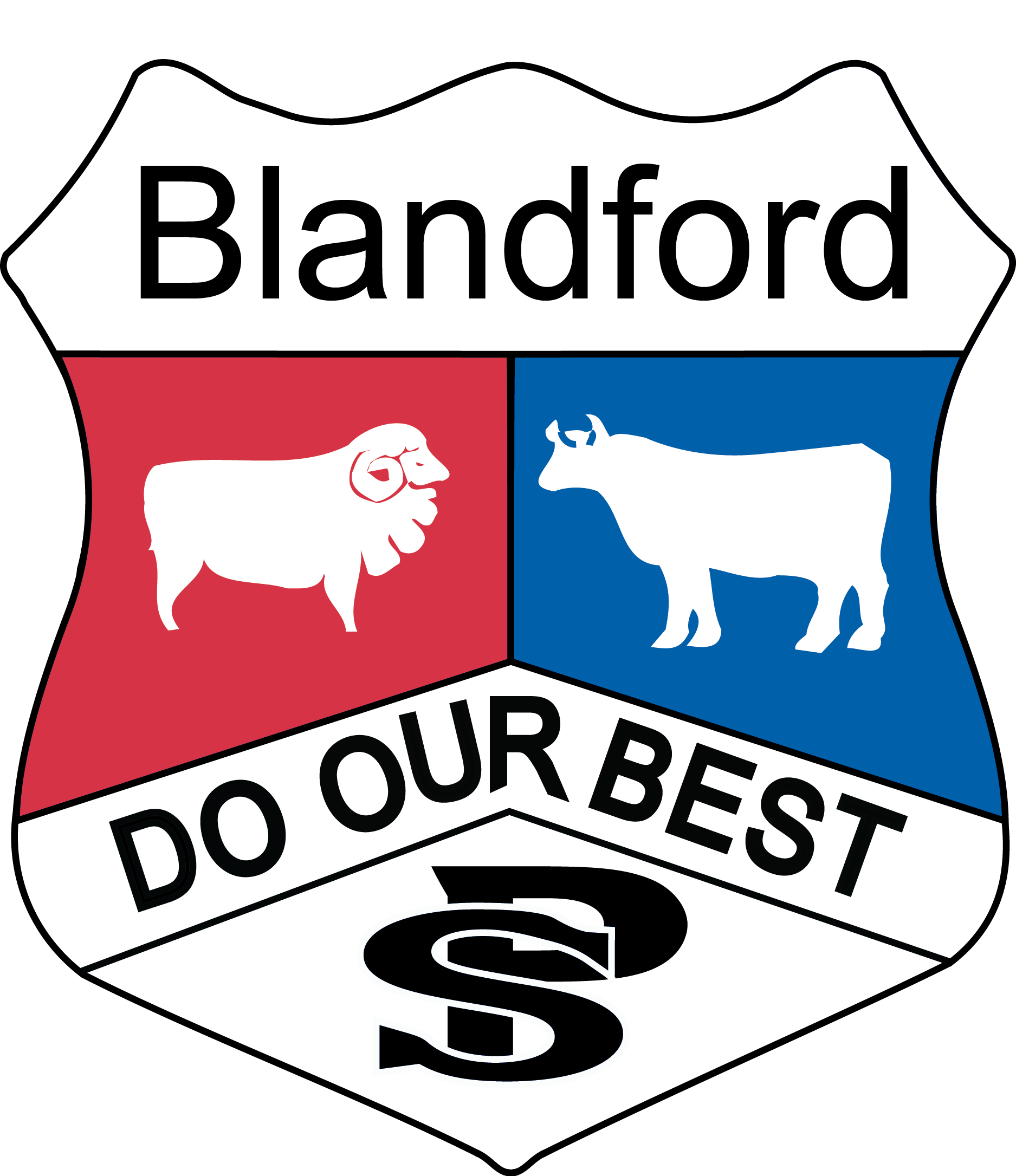 2018 School Horse Sports2 March 2018TEAM ENTRY FORMPlease submit only one team entry per school – use a second page if required.Please collate and check that all required forms are enclosed along with one school cheque for payment of entry fees. Please ensure that the Supervising Teacher’s and Team Manager’s name and mobile contact is included for contact purposes.Principal ___________________________________________		Sign _______________________________________________		Date _________________Team Entry and individual rider forms to be forwarded together to: Horse Sports			Blandford Public SchoolNew England HighwayBLANDFORD   NSW   2338 by Friday, 23rd February 2018 Entries not completed correctly or received after the due date will not be accepted.School:Supervising TeacherPrincipal:Supervising Teacher’s EmailSupervising’s Teacher MobileSchool Phone:Team ManagerSchool Fax:Team Manager’s EmailSchool Email:Team Manager’s MobileWorker 1Worker 2Office Use OnlyOffice Use OnlyOffice Use OnlyOffice Use OnlyOffice Use OnlyRider SurnameRider First nameAge 31.12.18MedicalDisclaimerEntry FeeSignatureMedia